ZMLUVA O DIELOuzatvorená podľa § 536 a nasl. zákona č. 513/1991 Zb. Obchodného zákonníka, v znení neskorších predpisov(ďalej len „Zmluva“)medzi zmluvnými stranami_______________________________________________________________________________________________Obchodné meno:				[*]Sídlo:					[*]Registrácia:				v Obchodnom registri Okresného súdu [*], oddiel: [*], 					vložka č.: [*],Za spoločnosť koná:			[*]IČO:					[*]DIČ:					[*]IČ DPH:					[*]Bankové spojenie:			[*]	Číslo účtu:				IBAN: [*], BIC / SWIFT: [*]e – mail:                                        		[*](ďalej len „Zhotoviteľ“)	aObchodné meno:				ZTS Sabinov, a.s.Sídlo:					Hollého 27, 083 30 Sabinov, Slovenská republikaRegistrácia:				Obchodný register Okresného súdu Prešov, oddiel: Sa, vložka č. 76/PZa spoločnosť koná:			Ing. Alexej Beljajev, predseda predstavenstva					Ing. Michal Petríček, podpredseda predstavenstva IČO:					00 590 797DIČ:					2020524759IČ DPH:					SK2020524759Bankové spojenie:			VÚB, a.s.Číslo účtu:				SK20 0200 0001 0700 1490 5572e – mail:                                        		petricek@ztssabinov.sk(ďalej len „Objednávateľ“)(Zhotoviteľ a Objednávateľ spoločne aj ako „Zmluvné strany“ a každý samostatne aj ako „Zmluvná strana“)PreambulaVzhľadom na to že:prebehlo obstaranie zákazky  s predmetom „Zabezpečenie tepelno-izolačných vlastností stavebných konštrukcií objektov“, pozostávajúcej zo „stavebnej činnosti zateplenie časti fasády, zateplenie časti strechy a z výmeny okien a vstupných dverí v piatich objektoch objednávateľa“, ktorá je na základe výsledku procesu obstarávania zákazkou zadávanou osobou, ktorej bude možné poskytnúť 50% a menej finančných prostriedkov na uskutočnenie stavebných prác zo štrukturálnych fondov EÚ  (nenávratný finančný príspevok), odplata za realizáciu plnenia predmetu zmluvy – dielo, môže byť financované z časti z prostriedkov štrukturálnych fondov EÚ, zo štátneho rozpočtu a z vlastných zdrojov Objednávateľa, odplata za realizáciu plnenia predmetu zmluvy – dielo, môže byť z časti financované z nenávratného finančného príspevku poskytnutého objednávateľovi Ministerstvom životného prostredia Slovenskej republiky (ďalej len „Poskytovateľ NFP") prostredníctvom Operačného programu Kvalita životného prostredia  pre projekt „Zníženie energetickej náročnosti objektov ZTS Sabinov, a.s.“, kód projektu: NFP310040AFZ4, časť predmetu plnenia „Zabezpečenie tepelno-izolačných vlastností stavebných konštrukcií objektov“  (ďalej len „Projekt“) prípadne aj z iného nenávratného príspevku.Zmluvné strany uzatvárajú Zmluvu s nasledovným obsahom: Článok I.Východiskové podkladyPodkladom pre uzavretie Zmluvy sú: Cenová ponuka Zhotoviteľa č. ___zo dňa: ___, ktorá tvorí Prílohu č. 1 o Zmluvy (ďalej len „Cenová ponuka“),Projektová dokumentácia vypracovaná spoločnosťou: Ing. Michal Gajdoš - GM-PROJEKTOVÁ KANCELÁRIA, Poľná 15, 080 06 Prešov, IČO: 10739548, ktorá tvorí Prílohu č. 3 Zmluvy  (ďalej len „Projektová dokumentácia“),Obhliadka zo dňa ___ (ak releventné)Výkres situácie – Stavenisko, ktorá tvorí Prílohu č. 7Harmonogram realizácie prác a dodávok (vecný a časový/finančný), ktorá tvorí  Prílohu č. 4(ďalej pre podklady pod písm. a) až e) spoločne len „Východiskové podklady“).Článok II.Predmet ZmluvyPredmetom Zmluvy je:záväzok Zhotoviteľa vykonať vo vlastnom mene a na vlastné nebezpečenstvo pre Objednávateľa zhotovenie diela označeného ako: „Zabezpečenie tepelno-izolačných vlastností stavebných konštrukcií objektov“, na parc. č. 1106/8,  1106/9, 1106/13, 1106/19, k.ú. Pečovská Nová Ves, LV č. 419  v rozsahu určenom Cenovou ponukou a v súlade s Východiskovými podkladmi (ďalej len „Predmet zmluvy“ alebo „Dielo“) a za podmienok určených v Zmluve.záväzok Objednávateľa prevziať Predmet zmluvy a zaplatiť cenu za vykonanie Predmetu zmluvy riadne a včas Zhotoviteľovi, za podmienok dohodnutých v  Zmluve.Technická špecifikácia dodávok a prác potrebných na zhotovenie Predmetu zmluvy je určená Cenovou ponukou a v súlade s Východiskovými podkladmi. Objednávateľ si vyhradzuje právo zmeniť Predmet zmluvy podľa svojich potrieb. Článok III.Miesto plnenia Predmetu zmluvyMiestom plnenia Predmetu zmluvy (miestom zhotovenia Diela) je ZTS Sabinov, a.s., Hollého 27, 083 30 Sabinov  (ďalej len „Stavenisko“). Predmet Zmluvy sa bude realizovať v koordinácii s ostatnými zhotoviteľmi Diela podľa pokynov Objednávateľa. Zhotoviteľ podpisom Zmluvy vyhlasuje, že si je vedomý všetkých priestorových a časových obmedzení a podmienok pre realizáciu Diela plynúcich zo skutočnosti, že sa stavebné práce na Diele a na Stavenisku budú vykonávať paralelne s inými prácami na Diele.Článok IV.Termín zhotovenia Predmetu zmluvyZhotoviteľ sa zaväzuje zhotoviť Predmet zmluvy a odovzdať ho Objednávateľovi v termíne najneskôr do 16 mesiacov odo dňa začatia prác. Na základe dohody Zmluvných strán je dňom prevzatia Staveniska a dňom začatia prác na Predmete zmluvy deň doručenia písomnej výzvy Objednávateľa Zhotoviteľovi na začatie realizácie Diela, ktorú doručí Objednávateľ Zhotoviteľovi najneskôr do 30 dní odo dňa účinnosti Zmluvy.Zhotoviteľ pred uzavretím Zmluvy predložil Objednávateľovi vecný a časový/finančný Harmonogram realizácie prác a dodávok, ktorý tvorí Prílohu č. 4 Zmluvy.  V prípade prekážok v plnení Zmluvy výlučne na strane Objednávateľa, ktoré spôsobujú nemožnosť Zhotoviteľa odovzdať Predmet zmluvy v termíne zmysle bodu 4.1 Zmluvy, sa termín odovzdania Predmetu zmluvy podľa bodu 4.1 Zmluvy môže predĺžiť, najviac však o dobu trvania týchto prekážok.  Článok V.Cena za vykonanie Predmetu zmluvyZhotoviteľ sa zaväzuje, že vykoná Predmet zmluvy a prijme riziká realizácie Diela v rámci Zmluvy za cenu špecifikovanú v bode 5.3 nižšie. Objednávateľ sa zaväzuje zaplatiť cenu za vykonanie Predmetu zmluvy Zhotoviteľovi podľa platobných podmienok špecifikovaných v Článku VI. Zmluvy.Cena za vykonanie Predmetu zmluvy je stanovená dohodou Zmluvných strán v zmysle zákona č. 18/1996 Z. z. o cenách v znení neskorších predpisov takto:Cena za vykonanie Predmetu zmluvy v rozsahu Cenovej ponuky a v súlade s Prílohou č. 3 - „Projektová dokumentácia“/a v súlade s Východiskovými podkladmi, ktorá v sebe zahŕňa všetky náklady Zhotoviteľa za realizáciu Predmetu zmluvy je:___ EUR bez DPH(slovom: ___ )Cena s DPH: ___EURDPH 20%: ___ EUR(ďalej len „Cena za vykonanie Predmetu zmluvy“). Cena za vykonanie Predmetu zmluvy bude fakturovaná na základe skutočne vykonaných prác a množstva použitého materiálu, písomne odsúhlasených Objednávateľom a neprekročí Cenu za vykonanie Predmetu zmluvy uvedenú v bode 5.3 Zmluvy. Cena za vykonanie Predmetu Zmluvy dohodnutá v bode 5.3 je pevná a konečná, môže byť len nižšia v závislosti od skutočne vykonaných prác, dodávok a množstva použitého materiálu. Cena za vykonanie Predmetu zmluvy je určená dohodou zmluvných strán a to v nadväznosti na výsledky procesu obstarávania zákazky zadávanej osobou, ktorej sa poskytne 50% a menej finančných prostriedkov na dodanie diela  „Zabezpečenie tepelno-izolačných vlastností stavebných konštrukcií objektov“.Všetky jednotkové ceny uvedené v  Zmluve sú pevné, nemenné a nerevidovateľné počas platnosti Zmluvy; ustanovenie bodu 5.7 tohto článku Zmluvy tým nie je dotknuté. Žiadne opomenutia, chyby alebo omyly pri spracovaní Cenovej ponuky a Ceny za vykonanie Predmetu zmluvy alebo akákoľvek iná príčina na strane Zhotoviteľa nebudú dôvodom na zmenu Ceny za vykonanie Predmetu zmluvy počas realizácie Diela.V Cene za vykonanie Predmetu zmluvy sú zohľadnené/zahrnuté všetky dodávky, práce, výkony a celkové náklady na vykonanie Predmetu zmluvy, vrátane všetkých súbežných nárokov Zhotoviteľa, ako napr. obchodné prirážky, dovozné prirážky platné ku dňu uzatvorenia Zmluvy ako aj všetky vedľajšie náklady, vrátane mechanizácie, náklady na dopravu, médiá, poistné, colné poplatky a všetky pridružené výkony, napr. náklady na odvoz a likvidáciu a odpadu, náklady na vybudovanie, prevádzku, stráženie, údržbu a vypratanie zariadenia Staveniska ako i skutočnosť, že stavebné práce bude Zhotoviteľ realizovať paralelne s prácami iných dodávateľov Predmetu zmluvy a v koordinácii s nimi, a z toho vyplývajúcich miestnych a časových obmedzení.Cenu za vykonanie Predmetu zmluvy možno meniť len za podmienky, že:sa počas realizácie Predmetu zmluvy na základe požiadavky alebo pokynu Objednávateľa zmení rozsah dodávky Predmetu zmluvy,pri legislatívnych zmenách, ktorých účinnosť nastane po uzavretí Zmluvy.Zmena Ceny za vykonanie Predmetu zmluvy:musí byť prerokovaná oboma Zmluvnými stranami a písomne odsúhlasená pred zahájením realizácie zmeneného rozsahu Predmetu zmluvy formou dodatku k Zmluvemusí byť písomne odsúhlasená vo forme zmenového listu podľa vzoru uvedeného v Prílohe č. 6 Zmluvy, pričom zmenové listy následne musia byť zosumarizované v dodatku k Zmluve.V prípade požiadavky Objednávateľa o doplnenie Predmetu zmluvy počas jeho realizácie bude cena za doplnenie Predmetu zmluvy kalkulovaná podľa jednotkových cien uvedených v Prílohe č. 1 Zmluvy – Cenová ponuka. Pokiaľ sa bude jednať o výkony a materiály, na ktoré nebude možné uplatniť jednotkové ceny uvedené v Prílohe č. 1 Zmluvy – Cenová ponuka, má Objednávateľ právo porovnať Zhotoviteľom ocenené naviac výkony a materiály s ponukami tretích osôb a v prípade výhodnejšej ponuky zabezpečiť vykonanie predmetných prác a dodanie materiálov treťou osobou. Článok VI.Platobné podmienkyCena za vykonanie Predmetu zmluvy sa bude uhrádzať v čiastkových platbách na mesačnej báze/na základe skutočne vykonaných prác a dodávok podľa Objednávateľom a/alebo jeho určeným zástupcom odsúhlasených súpisov vykonaných prác/dodávok/materiálu, na základe faktúry vystavenej Zhotoviteľom a odsúhlasenej Objednávateľom, pričom podkladom pre vystavenie čiastkovej faktúry je Objednávateľom podpísaný súpis vykonaných prác dodávok/materiálu, ktorý je  vždy prílohou.Fakturácia a splatnosť faktúr.Splatnosť faktúry je 30 dní od dátumu preukázateľného doručenia faktúry Objednávateľovi. Faktúra musí spĺňať ustanovenia zákona č. 222/2004 Z. z. o dani z pridanej hodnoty v znení neskorších predpisov a musí obsahovať najmä tieto náležitosti:poradové číslo faktúry názov a sídlo Zhotoviteľa a Objednávateľa,predmet zmluvy, resp. jeho časť a deň jeho splnenia,bankové spojenie – označenie banky a číslo účtu Zhotoviteľa,DIČ,IČ pre DPH,číslo Zmluvy, ak je v Zmluve uvedené,názov Projektufakturovanú Cenu za vykonanie Predmetu zmluvy, resp. jeho časti podľa platobných podmienok a ďalšie cenové náležitosti,sadzbu DPH, údaj o oslobodení od DPH alebo v prípadoch, ak Zhotoviteľ neuplatňuje na faktúre   DPH z iných dôvodov, informáciu o osobe povinnej zaplatiť DPH, s  uvedením príslušného ustanovenia právnych predpisov, ktoré to odôvodňujú, výšku DPH spolu v mene EURObjednávateľom potvrdený súpis vykonaných prác/dodávok/materiálu - s uvedením jednotkovej ceny a celkovej ceny po jednotlivých položkách,dátum dodania časti Diela (realizácie časti dodávok materiálu/skutočne vykonaných služieb), ak tento dátum možno určiť a ak sa odlišuje od dátumu vystavenia faktúrypodpis oprávnenej osoby a odtlačok pečiatky Zhotoviteľa,prílohou faktúry je súpis vykonaných prác a dodávok odsúhlasený Objednávateľom, resp. zástupcom Objednávateľa.V prípade, že faktúra nebude obsahovať všetky náležitosti v zmysle bodu 6.2.2 tohto článku alebo bude vystavená v rozpore so Zmluvou, má Objednávateľ právo takúto faktúru bez sankcie omeškania do lehoty jej splatnosti vrátiť Zhotoviteľovi, ktorý je povinný vystaviť novú faktúru s novou lehotou splatnosti 30 dní odo dňa jej doručenia Objednávateľovi. Objednávateľ zadrží čiastku 10 % z Ceny za vykonanie Predmetu zmluvy bez DPH (ďalej len „zádržné“), z každej čiastkovej faktúry, pričom:časť zádržného vo výške 5% z Ceny za vykonanie Predmetu zmluvy bez DPH bude uvoľnená Zhotoviteľovi do 14 dní po odovzdaní a prevzatí Predmetu zmluvy bez vád a nedorobkov v súlade s článkom XI. Zmluvy  ačasť zádržného vo výške 5% z Ceny za vykonanie Predmetu zmluvy bez DPH bude uvoľnená Zhotoviteľovi po riadnom odstránení vád zistených a Zhotoviteľovi oznámených v záručnej dobe; ak také vady Objednávateľom zistené a do uplynutia záručnej doby Zhotoviteľovi oznámené nebudú, bude ďalšia časť zádržného vo výške 5% z Ceny za vykonanie Predmetu zmluvy bez DPH Zhotoviteľovi uvoľnená po uplynutí záručnej doby podľa Článku XII. Zmluvy. Na účet Zhotoviteľa bude toto zádržné uvoľnené po uplynutí záručnej doby podľa Článku XII. Zmluvy. Objednávateľ uvoľní zadržanú čiastku, resp. jej príslušnú časť do 14 dní po tom, ako bude splnená podmienka na uvoľnenie podľa tohto ustanovenia Zmluvy a zároveň Zhotoviteľ o uvoľnenie zádržného písomne požiada Objednávateľa , a to za podmienky, že nenastane udalosť podľa bodu 6.2.6 tohto článku Zmluvy.Ak sa Zmluvné strany tak dohodnú, zádržné podľa bodu 6.2.4, písm. b) tohto článku Zmluvy, môže byť nahradené bezpodmienečnou a neodvolateľnou bankovou zárukou vystavenou v prospech Objednávateľa. Banka poskytujúca bankovú záruku a text bankovej záruky podlieha predchádzajúcemu odsúhlaseniu Objednávateľom, pričom banková záruka musí byť platná počas trvania záručnej doby v zmysle článku XII. Zmluvy. Banková záruka bude vrátená Zhotoviteľovi na jeho výzvu, do 14 dní od skončenia jej platnosti, a to za podmienky, že nenastane udalosť podľa bodu 6.2.6 tohto článku Zmluvy.V prípade, že Zhotoviteľ nebude plniť svoje povinnosti voči Objednávateľovi vyplývajúce z tejto Zmluvy, sa Zmluvné strany v súlade s § 364 Obchodného zákonníka dohodli, že Objednávateľ je oprávnený započítať voči Zhotoviteľovi akékoľvek svoje pohľadávky voči akýmkoľvek pohľadávkam Zhotoviteľa a to bez ohľadu na právny vzťah, z ktorého vyplývajú a bez ohľadu na to, či pohľadávky Objednávateľa sú budúce, súčasné, podmienené alebo nepodmienené, splatné, nesplatné alebo sú premlčané. Objednávateľ bez zbytočného odkladu oznámi Zhotoviteľovi realizáciu zápočtu podľa tejto dohody. Zmluvné strany sa dohodli, že toto ustanovenie zostáva v platnosti aj v prípade odstúpenia od tejto Zmluvy. Po splnení podmienok na vyplatenie zádržného bude Zhotoviteľovi vyplatené zádržné vo výške zníženej o sumu zodpovedajúcu započítaným pohľadávkam.Objednávateľ nie je povinný uhradiť faktúru za Dielo Zhotoviteľovi skôr, ako mu Zhotoviteľ preukáže uhradenie všetkých zmluvných záväzkov voči subdodávateľom odsúhlaseným Objednávateľom. Za preukázanie sa považuje najmä čestné vyhlásenie subdodávateľa o úhrade zmluvných záväzkov Zhotoviteľa, prípadne iný doklad, ktorým Zhotoviteľ hodnoverne preukáže Objednávateľovi splnenie záväzkov voči subdodávateľom odsúhlaseným Objednávateľom. 	Článok VII.Zhotovenie Predmetu zmluvyZhotoviteľ sa zaväzuje vykonať všetky dodávky a práce, tj. zhotoviť Predmet zmluvy v súlade so Zmluvou, platnými všeobecne záväznými právnymi predpismi, výnosmi, opatreniami, normami (STN, EN), smernicami a inými v SR platnými a záväznými predpismi vrátane všetkých potrebných opatrení dočasného a trvalého charakteru počas realizácie Predmetu zmluvy. Pre zhotovenie Predmetu zmluvy budú pre Zhotoviteľa platné STN, EN záväznými predpismi.Článok VIII.Projektová dokumentáciaObjednávateľ odovzdal pred uzavretím Zmluvy Zhotoviteľovi Projektovú dokumentáciu pre uskutočnenie Diela v tlačenej forme aj v elektronickej forme 1x na CD nosiči.Zhotoviteľ vyhlasuje, že mal možnosť pred uzavretím Zmluvy uskutočniť obhliadku Staveniska a podrobne sa oboznámiť s podmienkami na Stavenisku, skontrolovať Projektovú dokumentáciu a prípadné chyby a opomenutia v Projektovej dokumentácii, ktorá tvorí Prílohu č. 3 Zmluvy, a ktoré by mohli mať vplyv na Cenu za Predmet zmluvy a/alebo na termín zhotovenia Predmetu zmluvy alebo negatívny vplyv na realizáciu Predmetu zmluvy, oznámiť Objednávateľovi najneskôr v deň uzavretia Zmluvy.Žiadne naviac práce a dodávky zistené počas realizácie Predmetu zmluvy vyplývajúce z chýb a opomenutí v Projektovej dokumentácii, prieskumov, skrytých stavebných a iných konštrukcií, objektov, sietí, pri realizácii Diela, ktoré neboli oznámené najneskôr v deň uzavretia Zmluvy, nebudú Objednávateľom akceptované ako naviac požadované finančné náklady Zhotoviteľa.článok IX. Stavenisko a zariadenie StaveniskaObjednávateľ sa zaväzuje formou zápisnice odovzdať Zhotoviteľovi Stavenisko k realizácii Predmetu zmluvy a to v termíne podľa bodu 4.2 Zmluvy.Zhotoviteľ sa zaväzuje :vypracovať Plán BOZP a PO, ktorý tvorí Prílohu č. 5 Zmluvy a odovzdá ho Objednávateľovi taktiež v elektronicky editovateľnej forme. Zhotoviteľ poverí výkonom činnosti koordinátora bezpečnosti podľa Nariadenia vlády č. 396/2006 Z. z. o minimálnych bezpečnostných a zdravotných požiadavkách na stavenisko odborne spôsobilú fyzickú alebo právnickú osobu s oprávnením na vykonávanie tejto činnosti. Zhotoviteľ je zodpovedný za dodržiavanie bezpečnostných a protipožiarnych opatrení na Stavenisku a súvisiacich lokalitách a zabezpečí všetky opatrenia na ochranu Staveniska a jeho okolia v zmysle platných právnych predpisov. Zhotoviteľ pri preberaní Staveniska predloží Objednávateľovi zoznam zamestnancov a iných poverených osôb, vrátane subdodávateľov, ktorí sa zúčastnia na realizácii Predmetu zmluvy spolu s platným potvrdením o ich zaškolení v oblasti BOZP a PO a s potvrdením o ich spôsobilosti v zmysle vyhlášky Ministerstva práce, sociálnych vecí a rodiny SR č. 508/2009 Z. z. ktorou sa ustanovujú podrobnosti na zaistenie bezpečnosti a ochrany zdravia pri práci s technickými zariadeniami tlakovými, zdvíhacími, elektrickými a plynovými a ktorou sa ustanovujú technické zariadenia, ktoré sa považujú za vyhradené technické zariadenia. vypracovať Podmienky pre zaistenie ochrany zdravia pri práci, ochrany pred požiarmi a vstupného režimu osôb a vozidiel, ktoré tvoria Prílohu č. 2 Zmluvy. Zhotoviteľ je povinný zabezpečiť, aby zariadenie Staveniska zodpovedalo všetkým podmienkam a požiadavkám, a aby bolo neustále udržiavané vo funkčnom stave vrátane udržiavania čistoty príjazdových komunikácií. Zhotoviteľ nesmie zbytočne alebo nevhodne obmedzovať verejnosť alebo prístup a užívanie všetkých prístupových komunikácií bez ohľadu na to, či sú verejné alebo v majetku iných osôb.Zhotoviteľ je povinný dodržiavať na Stavenisku čistotu a poriadok a neznečisťovať okolie Staveniska. V prípade nedodržania týchto zásad si Objednávateľ vyhradzuje právo na náklady Zhotoviteľa zabezpečiť na udržanie poriadku a čistoty tretiu osobu. Náklady s tým spojené bude v plnej výške hradiť Zhotoviteľ.Zhotoviteľ je povinný zaviesť na Stavenisku také opatrenia, aby nedochádzalo k porušovaniu dobrých mravov a poriadku (požívanie alkoholických nápojov, omamných a iných psychotropných látok, nevhodné správanie, znečisťovanie Staveniska a jeho okolia). Za každé zistenie porušenia dobrých mravov alebo poriadku na Stavenisku zodpovedá Zhotoviteľ, pričom Zhotoviteľ je povinný bezodkladne prijať opatrenia na nápravu.  Na odôvodnenú žiadosť Objednávateľa, v prípade porušenia ustanovení Zmluvy a  kvality vykonávaných stavebných prác a dodávok na Predmete zmluvy musí byť zodpovedný zástupca, prípadne ktorýkoľvek iný zamestnanec, subdodávateľ, zmluvný partner Zhotoviteľa z realizácie Predmetu zmluvy odvolaný a nahradený novým pracovníkom do 3 pracovných dní. Odvolaný zamestnanec, subdodávateľ, zmluvný partner Zhotoviteľa nesmie viac vykonávať žiadne práce na Predmete zmluvy a ani nesmie byť ďalej prítomný na Stavenisku.Zhotoviteľ je povinný odstrániť najneskôr 1  pracovný deň pred odovzdaním a prevzatím Predmetu zmluvy všetok svoj materiál a zariadenie Staveniska, s výnimkou toho, ktorý je potrebný na definitívne ukončenie Predmetu zmluvy, zabezpečiť pôvodný stav, dôkladné vyčistenie Staveniska a nápravu prípadných škôd spôsobených pri realizácii Predmetu zmluvy. Zhotoviteľ je zodpovedný za prípadné poškodenie majetku Objednávateľa, resp. tretích osôb  spôsobené jeho činnosťou pri realizácii Predmetu zmluvy a je povinný na vlastné náklady spôsobené poškodenia uviesť do pôvodného stavu, resp. nahradiť poškodeným spôsobenú škodu.	Zmluvné strany sa dohodli, že v prípade nákladov vzniknutých Objednávateľovi z dôvodu nevyhnutnosti zabezpečovania nápravných opatrení vyššie spomenutých nedostatkov v zmysle bodu 9.7 na strane Zhotoviteľa, tieto budú priamo odpočítané z doručenej faktúry predloženej Zhotoviteľom.Zhotoviteľ je povinný zabezpečiť Stavenisko tak, aby Objednávateľovi a jeho povereným zamestnancom, subdodávateľom, zmluvným partnerom ako aj ďalším zástupcom Objednávateľa oprávneným na vstup na Stavenisko v sprievode poverených zamestnancov Objednávateľa nevznikla ujma. V prípade, že budú zo strany Objednávateľa a osôb vyššie uvedených dodržané všetky povinnosti vyplývajúce z bezpečnostných predpisov, pri akýchkoľvek nárokoch, škodách, stratách a výdavkoch v dôsledku telesného úrazu alebo telesného úrazu s následkom smrti je Zhotoviteľ povinný Objednávateľa a vyššie poškodené osoby v preukázateľnej finančnej čiastke odškodniť.Článok X. Práva a povinnosti Zmluvných stránZhotoviteľ sa zaväzuje vykonať Predmet zmluvy v termíne uvedenom v Článku IV. Zmluvy a to vo svojom mene a na vlastnú zodpovednosť, odborne spôsobilými osobami a s náležitou odbornou starostlivosťou so zárukou kvality. Zhotoviteľ je oprávnený vykonávať Predmet zmluvy prostredníctvom subdodávateľov. Subdodávateľ̌ je právnická alebo fyzická osoba, s ktorou Zhotoviteľ uzavrel zmluvu na realizáciu časti prác alebo dodávok potrebných na realizáciu Diela v zmysle Zmluvy.Subdodávateľský systém podlieha odsúhlaseniu Objednávateľom vo všetkých jeho stupňoch. Zhotoviteľ je povinný doručiť̌ Objednávateľovi najneskôr v čase uzavretia Zmluvy údaje o všetkých známych subdodávateľoch ktorí sa majú podieľať̌ alebo sa podieľajú na predmete Zmluvy v rozsahu názov/obchodné meno/meno a priezvisko, sídlo/miesto podnikania/adresa pobytu, IČO/ dátum narodenia ak nebolo IČO pridelené, informácie o osobe oprávnenej konať̌ za subdodávateľa v rozsahu meno a priezvisko, adresa pobytu, dátum narodenia, podiel zákazky (vo finančnom vyjadrení), spĺňajúcich podmienky  podľa zákona č. 315/2016 Z. z. o registri partnerov verejného sektora a o zmene a doplnení niektorých zákonov (ak sa na nich vzťahuje) (Príloha č. 8 – Zoznam subdodávateľov). Zhotoviteľ je povinný Objednávateľovi bezodkladne oznámiť akúkoľvek zmenu údajov o subdodávateľovi. Zhotoviteľ zabezpečí, že všetky ustanovenia Zmluvy, najmä ustanovenia týkajúce sa dodržiavania všeobecne záväzných právnych predpisov, ustanovenia týkajúce sa povinnosti strpieť výkon kontroly/auditu, ustanovenia týkajúce sa fakturácie, splatnosti a úhrady faktúr a s nimi súvisiace ustanovenia sa budú vzťahovať̌ aj na subdodávateľov. V prípade zmeny subdodávateľa počas trvania Zmluvy je Zhotoviteľ povinný najneskôr 3 pracovné dni pred plánovanou zmenou subdodávateľa predložiť̌ písomné oznámenie o zmene subdodávateľa, ktoré bude obsahovať̌ minimálne: identifikačné údaje navrhovaného subdodávateľa vrátane údajov o osobe oprávnenej konať̌ za subdodávateľa v rozsahu meno a priezvisko, adresa pobytu, dátum narodenia a preukázanie, že navrhovaný subdodávateľ̌ spĺňa požadované podmienky. Zmena subdodávateľa uvedeného v Prílohe č. 8 Zmluvy počas trvania Zmluvy bude upravená dodatkom k Zmluve, pred podpisom ktorého sa overí zapísanie subdodávateľa v registri partnerov verejného sektora podľa zákona č. 315/2016 Z. z. o registri partnerov verejného sektora a o zmene a doplnení niektorých zákonov, ak sa na neho daná povinnosť vzťahuje.Objednávateľ nesmie uzavrieť zmluvu so Zhotoviteľom, ak jeho subdodávatelia alebo subdodávatelia podľa osobitného predpisu, ktorí majú povinnosť zapisovať sa do registra partnerov verejného sektora, nie sú zapísaní v registri partnerov verejného sektora. Objednávateľ si vyhradzuje právo preskúmania splnenia všetkých podmienok, ktoré má subdodávateľ podľa zákona o verejnom obstarávaní spĺňať. Ak subdodávateľ nespĺňa podmienku zapísania v registri partnerov verejného sektora, Objednávateľ písomne požiada Zhotoviteľa o jeho nahradenie. Zhotoviteľ je povinný návrh nového subdodávateľa doručiť Objednávateľovi do 5 pracovných dní odo dňa doručenia žiadosti. V prípade, že subdodávateľ nespĺňa túto podmienku, dodávku časti prác na diele nie je oprávnený zabezpečiť a Objednávateľ je oprávnený od Zmluvy odstúpiť. Obdobne sa postupuje aj v  prípade, že dôjde k  výmazu subdodávateľa z registra partnerov verejného sektora počas trvania Zmluvy. 10.2.8.Objednávateľ má právo zasiahnuť do subdodávateľského systému aj v prípade ak nastanú skutočnosti uvedené v bode 9.5 Zmluvy, ako aj v prípade hroziaceho neplnenia ustanovení Zmluvy zo strany Zhotoviteľa. Zhotoviteľ sa zaväzuje vykonávať vecnú a koordinačnú činnosť vrátane kontrolnej činnosti vykonávania prác a dodávok a kontroly dodržiavania platných právnych predpisov SR voči všetkým svojim subdodávateľom. Zhotoviteľ je povinný a oprávnený preberať práce a výkony uskutočnené subdodávateľmi. Zhotoviteľ zodpovedá Objednávateľovi za práce vykonané svojimi subdodávateľmi akoby ich vykonal sám. Všetky atesty, certifikáty, skúšky, revízie a osvedčenia materiálov a dodávok si zabezpečuje na vlastné náklady Zhotoviteľ. Zoznam všetkých požadovaných skúšok, testov, technologických postupov a pod. bude musieť byť počas realizácie Predmetu zmluvy neustále doplňovaný, aktualizovaný a predkladaný Objednávateľovi (príp. jeho poverenému zástupcovi). Zhotoviteľ zodpovedá za to, že zabudované materiály a dodávky sú nové, nepoužité, prvej akosti, certifikované pre Slovenskú republiku a vyhovujú predpisom a technickým normám platným a záväzným na území Slovenskej republiky. Zároveň sa Zhotoviteľ zaväzuje brániť Objednávateľa voči akýmkoľvek nárokom tretích osôb vo vzťahu k akýmkoľvek materiálom a dodávkam používaným Zhotoviteľom, a nahradiť Objednávateľovi všetky náklady spojené s takýmto uplatňovaním práv tretích osôb k Dielu alebo akejkoľvek jeho časti. Zhotoviteľ zodpovedá za dodržiavanie príslušných EN (európske normy), STN (slovenské technické normy), záväzných v SR, bezpečnostných a požiarnych poplachových predpisov tak, aby nedošlo k poškodeniu alebo znehodnoteniu majetku Objednávateľa alebo tretích osôb (Príloha č. 2 – „Podmienky pre zaistenie bezpečnosti a ochrany zdravia pri práci, ochrany pred požiarmi a vstupného režimu osôb a vozidiel“).Zhotoviteľ je povinný zabezpečovať priebeh realizácie Predmetu zmluvy prostredníctvom fotodokumentácie, resp. video dokumentácie najmä v kľúčových bodoch realizácie, ktoré si Zmluvné strany vzájomne dohodnú.Zhotoviteľ je povinný do protokolárneho odovzdania a prevzatia Predmetu zmluvy zabezpečiť  zamedzenie vzniku škôd, a to najmä chránením Predmetu zmluvy pred neodbornými zásahmi vlastných zamestnancov, jeho subdodávateľov alebo tretích osôb. Objednávateľ sa zaväzuje poskytnúť Zhotoviteľovi počas realizácie Predmetu zmluvy nasledovné spolupôsobenie:odovzdá Zhotoviteľovi Projektovú dokumentáciu na vykonanie Predmetu zmluvy v počte podľa bodu 8.1,umožní prístup pre Zhotoviteľa na miesto realizácie Predmetu zmluvy – Stavenisko, umožní Zhotoviteľovi prístup a napojenie k zdrojom energie.Zhotoviteľ je povinný presvedčiť sa a vopred vyhodnotiť všetky okolnosti, ktoré by mohli mať vplyv na podmienky vykonávania prác súvisiacich s realizáciou Predmetu zmluvy, oboznámiť sa so všetkými vlastnosťami Staveniska a so všetkými viazanosťami, ktoré sa vzťahujú na Stavenisko (prístup, zdroj energie a jeho napojenie a pod.).Zhotoviteľ je povinný od začatia realizácie prác až do ich ukončenia preverovať a premeriavať rozmery výkresovej časti Projektovej dokumentácie a porovnávať so skutkovým stavom a to tak, aby nedošlo ku chybe, resp. nesúladu. Zhotoviteľ je plne zodpovedný za správne umiestnenie všetkých častí Predmetu zmluvy a je povinný opraviť všetky chyby v rozmiestnení, výškach, rozmeroch.Objednávateľ má právo vykonávať inšpekcie a overovať v každom momente realizáciu výkonov Zhotoviteľa, ako aj materiálov, ktoré Zhotoviteľ do Predmetu zmluvy zabudováva. Na základe upozornení a príkazov Objednávateľa musí Zhotoviteľ vykonať okamžitú nápravu v súlade s platnými predpismi. V prípade, že Zhotoviteľ nevykoná nápravu ani do 10 dní odo dňa písomného upozornenia Objednávateľom na nedostatky prác alebo materiálov, je Objednávateľ oprávnený na náklady Zhotoviteľa zabezpečiť nápravu sám alebo prostredníctvom tretej osoby. Zhotoviteľ je na požiadanie Objednávateľa povinný počas realizácie prác a dodávok na Predmete zmluvy predložiť Objednávateľovi vzorky materiálov a výrobkov, o ktorých má Objednávateľ rozhodnúť, resp. potrebné informácie k nim predkladať na schválenie Objednávateľovi, a to riadne a včas tak, aby nedošlo k ohrozeniu plnenia Predmetu  zmluvy v termíne podľa Článku 0 bod 4.1 Zmluvy. Zamestnanci a iné osoby oprávnené Objednávateľom uvedení v zozname oprávnených osôb, ktorý vypracuje Objednávateľ a odovzdá ho Zhotoviteľovi, môžu vstupovať na Stavenisko. Iné osoby môžu vstupovať na Stavenisko len v sprievode osôb oprávnených pohybovať sa po Stavenisku. Zhotoviteľ pri prevzatí Staveniska predloží Objednávateľovi menný zoznam svojich pracovníkov, pracovníkov subdodávateľov oprávnených vstupovať do priestorov Staveniska spolu s kontaktnými údajmi zodpovednej osoby (vrátane telefonického kontaktu). Menný zoznam bude uložený u pracovníka súkromnej bezpečnostnej služby pri vstupe do miesta Staveniska, kde je zodpovedný pracovník Zhotoviteľa oprávnený aktualizovať ho. Osobám uvedeným na zozname budú Objednávateľom poskytnuté evidenčné karty, ktoré sú povinné mať viditeľne umiestnené na odeve pri vstupe a pri pohybe po areáli. V prípade, že pracovník Zhotoviteľa nebude mať evidenčnú kartu, nebude vpustený do miesta Staveniska, a v prípade, že nebude mať evidenčnú kartu viditeľne umiestnenú na odeve pri pohybe v rámci areálu, je Objednávateľ oprávnený uložiť Zhotoviteľovi za každý prípad porušenia zmluvnú pokutu podľa bodu 13.1.4., písm. b) Zmluvy.Zhotoviteľ je povinný umožniť príslušným slovenským kontrolným orgánom, zástupcom Objednávateľa, aby vykonávali kontrolu a dozor v súlade s právnymi predpismi a zvykmi.Za porušenie autorských a iných ochranných práv pri vykonávaní Predmetu zmluvy zodpovedá Zhotoviteľ. Zároveň sa Zhotoviteľ zaväzuje brániť Objednávateľa voči akýmkoľvek nárokom tretích osôb v súvislosti s právami duševného vlastníctva týkajúcich sa Diela, a nahradiť Objednávateľovi akékoľvek náklady, ktoré mu v tejto súvislosti vzniknú. Pokiaľ Zhotoviteľ vykoná práce a vyhotoví konštrukcie odchylne od Zmluvy, predloženej Projektovej dokumentácie alebo písomných pokynov Objednávateľa, alebo vykoná práce nekvalitne, nebudú tieto práce Objednávateľom uhradené. Zhotoviteľ je povinný ich bezodkladne odstrániť na svoje náklady a vykonať nápravu. Pokiaľ by túto nápravu Zhotoviteľ nevykonal v lehote do 3 dní od vzájomne dohodnutého termínu nápravy, má Objednávateľ právo objednať na vykonanie týchto práce tretiu osobu, a to na náklady Zhotoviteľa.Skúšky zariadení, materiálov a ich častíZhotoviteľ je povinný oznámiť Objednávateľovi čas a miesto pre určené skúšky ktoréhokoľvek zariadenia, materiálov alebo iných častí, ktoré majú byť použité pri realizácii Diela. O týchto skúškach je Zhotoviteľ povinný vypracovať podrobný protokol o ich obsahu, trvaní a výsledkoch, ktorý bude súčasťou dokumentácie pri odovzdaní a prevzatí Predmetu zmluvy.Objednávateľ má právo zmeniť čas a miesto pre určené skúšky a prizvať k nim ďalších odborníkov alebo vydať pokyn, aby Zhotoviteľ vykonal ďalšie skúšky. Ak tieto dodatočné skúšky preukážu, že skúšané materiály, zariadenia alebo práce nie sú v súlade so Zmluvou, Zhotoviteľ bude znášať všetky náklady spojené s odstránením zistených nedostatkov.V prípade, že Objednávateľom požadované dodatočné skúšky uvedené v bode 10.16.1 tohto článku nepreukážu ich opodstatnenosť, náklady na ich vykonanie bude znášať Objednávateľ. Zhotoviteľ je v plnom rozsahu zodpovedný za bezpečnosť svojich prístrojov, nástrojov a materiálov a je povinný zabezpečiť ich riadnu ochranu a udržiavanie.Zhotoviteľ zabezpečí zrealizované dodávky a materiály určené a potrebné k realizácii Predmetu zmluvy alebo jeho časti pred poškodením a krádežou, a to až do ich protokolárneho odovzdania a prevzatia Objednávateľom.Odpad Zhotoviteľ nesmie odpad skladovať. Zhotoviteľ je povinný odovzdávať odpady na zneškodnenie len fyzickým alebo právnickým osobám, ktoré sú na túto činnosť oprávnené. Odpad sa hneď po vytvorení musí odviezť na zneškodnenie a doklad o zneškodnení odpadu je Zhotoviteľ povinný predložiť Objednávateľovi.Zhotoviteľ je povinný viesť a uchovávať evidenciu o druhoch a množstve odpadov, ich zhodnotení a zneškodnení. Písomné hlásenie o vzniku odpadu a nakladaní s ním bude súčasťou preberacieho konania (v súlade s vyhláškou Ministerstva životného prostredia č. 371/2015 Z. z., ktorou sa vykonávajú niektoré ustanovenia zákona o odpadoch v znení  č. 322/25017 Z.z. ) kvôli predloženiu na príslušný obvodný úrad životného prostredia.Stavebný denník Zhotoviteľ je povinný na Stavenisku viesť stavebný denník. Stavebný denník Zhotoviteľa sa vedie na Stavenisku odo dňa prevzatia Staveniska do dňa písomného odovzdania a prevzatia Predmetu zmluvy. Rovnopis a 1. kópiu stavebného denníka archivuje Objednávateľ.Objednávateľ svojím podpisom do stavebného denníka len potvrdzuje, že bol oboznámený s údajmi v stavebnom denníku vedenom Zhotoviteľom. K záznamom Zhotoviteľa sa Objednávateľ písomne záväzne vyjadrí do 2 pracovných dní odo dňa vykonania zápisu, ak to Zhotoviteľ v zápise požaduje. K záznamom Objednávateľa sa Zhotoviteľ písomne záväzne vyjadrí do 2 pracovných dní odo dňa vykonania zápisu, ak jeho vyjadrenie Objednávateľ v zápise požaduje. Záznamy v stavebnom denníku vykonané Objednávateľom majú účinok bezprostredného písomného oznámenia a Zhotoviteľ je povinný okamžite toto oznámenie akceptovať a riadiť sa podľa neho, aj v prípade keď ho nepodpíše.Do stavebného denníka Zhotoviteľa sa zapisujú všetky skutočnosti rozhodujúce pre plnenie Zmluvy, a to najmä údaje o časovom postupe prác, ich akosti a odôvodnenia odchýlok vykonaných prác od Projektovej dokumentácie. Zhotoviteľ je povinný najneskôr do 24 hodín od zápisu upozorniť zodpovedného zástupcu Objednávateľa na závažné zápisy v stavebnom denníku Zhotoviteľa. Denné záznamy za Zhotoviteľa čitateľne zapisuje a podpisuje poverený zástupca Zhotoviteľa. Poverený zástupca Zhotoviteľa je povinný predložiť zástupcovi Objednávateľa denný záznam najneskôr v nasledujúci pracovný deň. Zhotoviteľ zodpovedá za to, že stavebný denník Zhotoviteľa  bude na Stavenisku nepretržite počas vykonávania akýchkoľvek prác na Predmete zmluvy a bude prístupný Objednávateľovi. Zodpovedný zástupca Objednávateľa je oprávnený dať zamestnancom a iným oprávneným osobám Zhotoviteľa príkaz prerušiť práce iba ak zodpovedný zamestnanec, zástupca Zhotoviteľa nie je dosiahnuteľný a ak je ohrozená bezpečnosť uskutočňovaného Predmetu zmluvy, životy alebo zdravie osôb nachádzajúcich sa na Stavenisku, alebo hrozia iné vážne škody. Inak nie je oprávnený zasahovať do činnosti Zhotoviteľa.Zhotoviteľ je povinný pred zakrytím akejkoľvek časti stavby (Diela), ktorá sa v ďalšom priebehu stane neprístupnou, vyzvať Objednávateľa minimálne 3 pracovné dni vopred, že určitá časť stavby (Diela) je k určitému dňu pripravená na zakrytie, pričom Zhotoviteľ je povinný Objednávateľovi povoliť skontrolovanie zakrývaných konštrukcií alebo prác.Zhotoviteľ je povinný na vlastné náklady uzatvoriť poistenie všeobecnej zodpovednosti za škodu s poistným plnením najmenej vo výške 100% z Ceny za vykonanie Predmetu zmluvy bez DPH, ktoré bude platné počas celého obdobia plnenia Predmetu zmluvy vrátane záručnej doby podľa článku XII. Zmluvy s tým, že počas záručnej doby môže byť poistné plnenie znížené na úroveň 70% z Ceny za vykonanie Predmetu zmluvy bez DPH. Potvrdenie o poistení je Zhotoviteľ povinný odovzdať Objednávateľovi kedykoľvek na výzvu Objednávateľa ako aj Zhotoviteľ je povinný do 3 dní odo dňa doručenia výzvy Objednávateľa preukázať Objednávateľovi, že poistná zmluva je platná a spĺňa podmienky uvedené v tomto bode Zmluvy, a že poistné je riadne a včas uhrádzané. Zhotoviteľ sa za účelom udržiavania platnosti poistnej zmluvy zaväzuje riadne a včas platiť poistné a plniť všetky povinnosti vyplývajúce z poistnej zmluvy. Zhotoviteľ je povinný vinkulovať poistné plnenie v zmysle tohto ustanovenia v prospech Objednávateľa až do prevzatia celého Diela Objednávateľom, a vinkuláciu a jej trvanie kedykoľvek počas uvedenej doby hodnoverne písomne preukázať Objednávateľovi na jeho požiadanie.Komunikácia  Zmluvných strán a zodpovední zástupcovia Vzájomná komunikácia sa bude uskutočňovať:doporučenou poštou;zápisom podpísaným oboma Zmluvnými stranami;zápisom do stavebného denníka;elektronickou poštou (právne nezáväzná forma komunikácie, pokiaľ nebude potvrdená listom alebo zápisom)  na emailové adresy:email Objednávateľa: 	petricek@ztssabinov.sk   email Zhotoviteľa: 	___Zodpovedným zástupcom za Objednávateľa je:pre veci zmluvné:		Ing. Michal Petríček mobil: 0907 834 158, e-mail: petricek@ztssabinov.sk   pre veci technické:		Vladimír Vaník mobil: 0918 702 629, e-mail: vanik@ztssabinov.sk         Zodpovedným zástupcom za Zhotoviteľa je:pre veci zmluvné:		___, mobil: ___, e-mail: ___   pre veci technické:		___, mobil: ___, e-mail: ___   	                                                   	Osobitné dojednania 10.25.1Z dôvodu, že Objednávateľ plánuje Cenu za pnenie Predmetu zmluvy čiastočne financovať z verejných prostriedkov poskytnutých Objednávateľovi Poskytovateľom NFP, sa Zhotoviteľ zaväzuje:strpieť výkon kontroly/ auditu súvisiaceho s dodávaným tovarom, prácami a službami kedykoľvek počas platnosti a účinnosti príslušnej zmluvy o poskytnutí nenávratného finančného príspevku (uzatvorenej medzi Objednávateľom ako prijímateľom nenávratného finančného príspevku a poskytovateľom NFP za účelom financovania predmetných tovarov, služieb alebo prác) a po odovzdaní Diela,  a to zo strany oprávnených osôb na výkon kontroly/auditu v zmysle príslušných právnych predpisov Slovenskej republiky a EÚ, najmä zákona č. 528/2008 Z. z. o pomoci a podpore poskytovanej z fondov Európskej únie v znení neskorších predpisov a zákona č. 357/2015 Z.z. o finančnej kontrole a audite a o zmene a doplnení niektorých zákonov a príslušnej zmluvy o nenávratnom finančnom príspevku a jej príloh, vrátane všeobecných zmluvných podmienok pre také zmluvy, aposkytnúť orgánom definovaným v písmene a) tohto bodu riadne a včas všetku potrebnú súčinnosť. 10.25.2Vzhľadom na charakter financovania plnenia Predmetu zmluvy – Dielo, Zmluvné strany vyhlasujú, že budú spoločne koordinovať postup a poskytovať si požadovanú súčinnosť pri realizácii Projektu.10.25.3Zhotoviteľ sa zaväzuje poskytnúť všetku potrebnú súčinnosť pri odstraňovaní nedostatkov identifikovaných zo strany kontrolných orgánov (napr. Poskytovateľa NFP), a  to najmä, ale nie výlučne, nedostatkov  súvisiacich  so zhotoveným  Dielom a sprievodnou dokumentáciou, zahŕňajúc dokumentáciu k fakturácii, návody na obsluhu, atesty, certifikáty a pod. Zhotoviteľ sa zaväzuje poskytnúť všetku potrebnú súčinnosť pri príprave a spracovaní dodatočne vyžiadaných dokladov a podkladov zo strany kontrolných orgánov súvisiacich s Dielom. Objednávateľ sa v tejto súvislosti zaväzuje bezodkladne po identifikácii nedostatkov a požiadaviek kontrolných orgánov informovať Zhotoviteľa o týchto skutočnostiach. Zhotoviteľ sa zaväzuje poskytnúť požadované doklady a odstrániť identifikované nedostatky do 3 pracovných dní odo dňa, kedy ho Objednávateľ o týchto skutočnostiach informoval, pokiaľ sa Zmluvné strany vzhľadom na povahu a obsah požiadavky kontrolného orgánu nedohodnú inak.Článok XI.Odovzdanie a prevzatie Predmetu zmluvy Zhotoviteľ je povinný Predmet zmluvy zhotoviť a odovzdať ho Objednávateľovi v termíne uvedenom v Článku IV. bod 4.1. Zmluvy.Za odovzdanie Predmetu zmluvy Zhotoviteľom a jeho prevzatie Objednávateľom sa považuje potvrdenie písomného Protokolu o  odovzdaní a prevzatí Diela podpisom zodpovedných a oprávnených zástupcov oboch Zmluvných strán (ďalej len „Protokol“). Protokol sa vyhotovuje v 4-och rovnopisoch, z ktorých po 2 vyhotovenia dostane každá Zmluvná strana.Protokol obsahuje okrem základných údajov o Predmete zmluvy, najmä :zhodnotenie kvality odovzdávaného Predmetu zmluvy, resp. jeho časti,konštatovanie Objednávateľa, že Predmet zmluvy preberá k určitému dňu,zoznam odovzdávaných dokladov,termíny a lehotu realizácie,konštatovanie, že dňom odovzdania začína plynúť záručná doba a určenie dĺžky jej trvania,finančné vyhodnotenie Diela, vrátane súpisu vzájomne odsúhlasených zmien,podpisy oprávnených zástupcov Zmluvných strán,zoznam dokladovej časti v zmysle bodu 11.5 Zmluvy.Zhotoviteľ je povinný písomne prostredníctvom stavebného denníka najmenej 5 pracovných dní vopred oznámiť Objednávateľovi, že Predmet zmluvy je pripravený na odovzdanie a prevzatie, a zároveň poslať návrh písomného preberacieho protokolu na vyjadrenie Objednávateľovi.Objednávateľ preberie Predmet zmluvy len v tom prípade, ak nemá chyby, nedostatky a nedorobky a zodpovedá požadovaným podmienkam, platným normám a predpisom, má priložené a odkontrolované Objednávateľom všetky atesty, protokoly o vykonaných skúškach a ostatné požadované doklady v zmysle platných právnych predpisov a je ukončený v kvalite a rozsahu určenom v Zmluve. Zhotoviteľ musí s týmto počítať pri organizovaní a vedení svojich prác.K záverečnému protokolárnemu odovzdaniu a prevzatiu Predmetu zmluvy Zhotoviteľ pripraví a Objednávateľovi odovzdá tieto doklady v 2 vyhotoveniach v tlačenej forme a 1 x scan (ak nie je uvedené ďalej inak):atesty, osvedčenia, certifikáty, záručné listy a protokoly o skúškach použitých výrobkov a materiálov - všetky použité materiály a súčasti musia mať prehlásenie dodávateľa alebo výrobcu o zhode s právnymi predpismi Slovenskej republiky,zápisy a protokoly o vykonaných skúškach (napr. skúšky pevnosti betónu, skúšky tesnosti, skúšky predpísané stavebným povolením, Projektovou dokumentáciou, normami atď.),Správy o odbornej prehliadke a odbornej skúške elektrického zariadenia,projekt skutočného vyhotovenia (v tlačenej forme 4 vyhotovenia a 1x elektronicky vo formáte DWG a 1x elektronicky vo formáte PDF), doklady o spôsobe nakladania s odpadmi, vyprodukovanými počas realizácie Predmetu zmluvy,stavebný denník (v počte vyhotovení: 1 originálne vyhotovenie v tlačenej forme, 1 x fotokópiu a 1 x scan),finančná sumarizácia čiastkových faktúr a celkové zúčtovanie Diela so zádržným.Všetky požadované doklady musia byť predložené Zhotoviteľom v slovenskom jazyku a musia byť platné.Všetky atesty, správy, vyhlásenia o zhode, skúšky a osvedčenia materiálov a dodávok si zabezpečuje na vlastné náklady Zhotoviteľ. Použité materiály musia zodpovedať ustanoveniam zákona č. 133/2013 Z. z. (o stavebných výrobkoch a o zmene a doplnení niektorých zákonov) v platnom znení.Všetky náklady, ktoré vyplynú z prípadného neúspešného odovzdávacieho a preberacieho konania znáša Zhotoviteľ aj s príslušným posunom začatia plynutia záručnej doby.Článok XII.Záručná doba, postup Zmluvných strán pri vadách Predmetu zmluvyZmluvné strany sa dohodli, že záručná doba na Predmet zmluvy bude 60 mesiacov (ďalej len „záručná doba“).Zmluvné strany sa dohodli, že záručná doba na Predmet zmluvy začína plynúť dňom odovzdania Predmetu zmluvy v zmysle Článku XI., bod 11.2 Zmluvy bez vytknutia vád.Právo na odstránenie chyby, resp. nedostatku musí byť uplatnené písomne u Zhotoviteľa v záručnej dobe, inak toto právo zaniká. Doba od uplatnenia práva až do vykonania opravy a písomného potvrdenia zodpovedného zástupcu Objednávateľa o jej odstránení sa do záručnej doby nepočíta. O túto dobu sa predĺži záručná doba na Predmet zmluvy.Objednávateľ bez zbytočného odkladu písomne oznámi Zhotoviteľovi chyby a nedostatky Predmetu zmluvy, ktoré sa vyskytli v rámci záručnej doby. V oznámení musí Objednávateľ chyby, resp. nedostatky popísať a uviesť, ako sa prejavujú. K oznámeniu prípadne doloží dôkazné prostriedky, ktoré umožnia overiť oprávnenosť Objednávateľovho nároku.Zhotoviteľ je povinný chybu, resp. nedostatok odstrániť v lehotách zlučiteľných s dobrým fungovaním a najmä s bezpečnosťou. Zhotoviteľ musí na vlastnú zodpovednosť a na vlastné náklady najneskôr do 3 pracovných dní opraviť chyby a nedostatky, ktoré sa objavia počas záručnej doby a ktoré mu budú ako reklamácia skrytej chyby písomne oznámené, pokiaľ sa Zmluvné strany v konkrétnom prípade nedohodnú inak.Objednávateľ je povinný umožniť Zhotoviteľovi prístup k odstráneniu reklamovaných chýb a nedostatkov na Predmete zmluvy. Pokiaľ Objednávateľ túto podmienku nesplní, je povinný súhlasiť s posunom termínu dohodnutého na odstránenie chyby o dobu, po ktorú bol v omeškaní.Zhotoviteľ nezodpovedá za chyby spôsobené dodržaním nevhodných pokynov zo strany Objednávateľa, ak na nevhodnosť týchto pokynov Zhotoviteľ Objednávateľa upozornil a Objednávateľ na ich dodržaní aj napriek tomu trval.V prípade neplnenia záručných záväzkov si Objednávateľ vyhradzuje právo na náklady Zhotoviteľa tieto opravy zabezpečiť u tretej osoby. V tom prípade má právo uplatniť svoj nárok na uhradenie nákladov na tieto opravy zo zadržanej čiastky z faktúry Zhotoviteľa podľa bodu 6.2.4 a  6.2.6 Zmluvy. Článok XIII.Zmluvné pokuty, náhrada škody, odškodneniePorušenie povinností zo strany Zhotoviteľa V prípade omeškania Zhotoviteľa s riadnym a včasným splnením Predmetu zmluvy (t.j. v prípade omeškania s konečným dátumom odovzdania celého Diela podľa článku IV. bod 4.1 Zmluvy), vzniká Objednávateľovi právo na  zmluvnú pokutu:vo výške 0,5 % z Ceny za vykonanie Predmetu zmluvy bez DPH za každý začatý deň omeškania počas prvých piatich Dní omeškania po dni, v ktorom uplynie dohodnutá konečná lehota realizácie celého Predmetu zmluvy, a vo výške 1,0% z Ceny za vykonanie Predmetu zmluvy bez DPH za každý ďalší Deň omeškania, najviac však 15 % z Ceny za vykonanie Predmetu zmluvy bez DPH. Zhotoviteľ je v každom prípade povinný dodržať kvalitatívne požiadavky na Dielo, inak Dielo nie je zhotovené riadne. V prípade omeškania Zhotoviteľa s odstránením reklamovaných vád oproti termínu stanovenému podľa ustanovenia bodu 12.5 Zmluvy vzniká Objednávateľovi právo na zmluvnú pokutu vo výške 200,- EUR za každý deň omeškania za každú jednotlivú reklamovanú vadu.V prípade ak Zhotoviteľ počas realizácie Diela preukázateľne poruší povinnosti ustanovené platnými právnymi predpismi BOZP, resp. poruší povinnosti stanovené Podmienkami pre zaistenie bezpečnosti a ochrany zdravia pri práci, ochrany pred požiarmi a vstupného režimu osôb a vozidiel, ktorý tvorí Prílohu č. 2 tejto Zmluvy, je Zhotoviteľ povinný zaplatiť Objednávateľovi zmluvnú pokutu v každom jednotlivom prípade porušenia takej povinnosti, stanovenú v paušálnej sume: 1000,- EUR, pričom nárok na zmluvnú pokutu vznikne Objednávateľovi dňom, kedy došlo k porušeniu povinnosti Zhotoviteľa.V prípade ak Zhotoviteľ poruší:bod 9.5 Zmluvy vzniká Objednávateľovi právo na zmluvnú pokutu vo výške 1000,- EUR, a to aj opakovane, a v prípade, že pracovník Zhotoviteľa nebude mať evidenčnú kartu viditeľne umiestnenú na odeve pri pohybe v rámci areálu, je Objednávateľ oprávnený uložiť Zhotoviteľovi za každý prípad porušenia zmluvnú pokutu vo výške 1000,- EUR, a to aj opakovane.bod 10.20.8, má Objednávateľ právo na zmluvnú pokutu vo výške 1000,- EUR, a to za každý deň porušenia uvedenej povinnosti.Vzhľadom na to, že Dielo resp. každá jeho časť, je z časti financované z nenávratného finančného príspevku sa Zmluvné strany dohodli, že v prípade, ak dôjde z dôvodu porušenia povinností vyplývajúcich zo Zmluvy na strane Zhotoviteľa k strate nároku Objednávateľa na nenávratný finančný príspevok (napr. odstúpenie od Zmluvy Objednávateľom z dôvodu podstatného porušenia Zmluvy Zhotoviteľom) alebo jeho časti (napr. krátenie nenávratného finančného príspevku z dôvodu zistenia technických alebo iných nedostatkov na Diele, za ktoré zodpovedá Zhotoviteľ), má Objednávateľ právo uplatňovať voči Zhotoviteľovi zmluvné pokutu vo výške nenávratného finančného príspevku alebo jeho časti, na ktorú Objednávateľ stratí nárok.Porušenie povinností zo strany ObjednávateľaAk bude Objednávateľ v omeškaní so zaplatením faktúry, vzniká Zhotoviteľovi právo fakturovať Objednávateľovi úrok z omeškania vo výške 0,05% z dlžnej sumy za každý deň omeškania po troch dňoch čakacej lehoty, najviac však 15% z fakturovanej sumy. Okolnosti vylučujúce zodpovednosť nemajú vplyv na povinnosť zaplatiť zmluvnú pokutu. Zmluvnými pokutami nie je dotknutý nárok na náhradu škody ani nárok na odstúpenie od Zmluvy.Zmluvná pokuta je splatná do 10 dní odo dňa doručenia výzvy Zmluvnej strany adresovanej porušujúcej Zmluvnej strane na jej zaplatenie.Zhotoviteľ zodpovedá za každú škodu, ktorá vznikne neodborným zásahom, porušením zmluvnej povinnosti, z nedbanlivosti alebo nerešpektovaním platných a záväzných predpisov, nariadení a taktiež za škody na nových alebo jestvujúcich stavebných dielach, už inštalovaných zariadeniach Objednávateľa, resp. tretích osôb, objektoch susediacich so Staveniskom, káblových vedeniach, inžinierskych sieťach a pod. v súvislosti s plnením povinností a záväzkov Zhotoviteľa vyplývajúcich zo Zmluvy. Takéto škody bude v plnej výške znášať Zhotoviteľ.Článok XIV.Vyššia moc Okolnosti, ktoré zbavujú zodpovednosti:Zmluvné strany sa zbavujú zodpovednosti za čiastočné alebo úplné nesplnenie zmluvných povinností v prípadoch vyššej moci. Pokiaľ účinky vyššej moci netrvajú dlhšie ako 6 mesiacov, Zmluvné strany sú povinné dodržať Zmluvu, pričom sa lehoty predlžujú o dobu trvania vyššej moci. Okolnosťami vyššej moci sa rozumejú také okolnosti, ktoré vznikli po podpise Zmluvy v dôsledku zo strany Zmluvných strán nepredvídaných, nepredvídateľných a neodvrátiteľných udalostí mimoriadneho charakteru, prírodné a podobné katastrofy, výluky a štrajky, ktoré sa neobmedzujú len na jeden závod, vojna ako aj  nepriaznivé poveternostné vplyvy, akými sú napr. vytrvalý dážď, prekročené limity vetra pre prácu so žeriavom.Za prípady vyššej moci sa však nepovažuje omeškanie dodávky zo strany subdodávateľa.V prípade vyššej moci sú Zmluvné strany povinné informovať sa elektronickou poštou v priebehu 3 dní od vzniku a zániku vyššej moci a tiež ich následne bezodkladne, najneskôr do 3 dní, písomne potvrdiť a hodnoverne preukázať. V prípade nedodržania tejto povinnosti nemajú Zmluvné strany právo odvolávať sa na vyššiu moc.Článok XV.Trvanie Zmluvy, zánik Zmluvy, pozastavenie a prerušenie prácZmluva nadobúda platnosť dňom jej podpisu oboma Zmluvnými stranami a účinnosť kumulatívnym splnením nasledujúcich podmienok: dôjde k schváleniu žiadosti Objednávateľa o nenávratný finančný príspevok a k uzavretiu platnej a účinnej zmluvy o poskytnutí nenávratného finančného príspevku medzi Poskytovateľom NFP, v ktorého zastúpení koná sprostredkovateľský orgán, a Objednávateľom ako príjemcom nenávratného finančného príspevku a zároveňdôjde k schváleniu procesu verejného obstarávania zo strany Poskytovateľa  NFP/sprostredkovateľského orgánu, t.j. nastane deň doručenia správy z následnej ex – post (poslednej) kontroly verejného obstarávania Objednávateľovi.najskôr však 01.03.2021 O nadobudnutí účinnosti Zmluvy bude Objednávateľ bezodkladne písomne informovať Zhotoviteľa.Zmluva môže zaniknúť len: odstúpením, alebona základe vzájomnej písomnej dohody Zmluvných strán, alebov prípade neuzavretia zmluvy o poskytnutí nenávratného finančného príspevku medzi Poskytovateľom NFP a Objednávateľom, alebo v prípade neschválenia procesu verejného obstarávania Poskytovateľom NFP;  a to momentom kedy takáto skutočnosť nastane, pričom Zhotoviteľ nemá nárok na akúkoľvek finančnú náhradu/zmluvnú pokutu/náhradu škody.Každá zo Zmluvných strán je oprávnená odstúpiť od Zmluvy v prípadoch uvedených v Zmluve a taktiež v prípade podstatného porušenia podmienok/povinností Zmluvy druhou Zmluvnou stranou za predpokladu, že porušujúca Zmluvná strana neodstráni chybný stav ani napriek písomnej výzve druhej Zmluvnej strany v lehote ňou určenej a vo výzve uvedenej. Súčasťou tejto výzvy bude oznámenie odstupujúcej Zmluvnej strany o prejavení vôle odstúpiť od tejto Zmluvy, ak druhá Zmluvná strana nevykoná nápravu v lehote ňou určenej a vo výzve uvedenej. Nárok na zmluvnú pokutu podľa Zmluvy a na náhradu škody týmto nie je dotknutý.Za podstatné porušenie zmluvných povinností Zhotoviteľom sa považuje: neplnenie Predmetu zmluvy v požadovanej kvalite a v požadovaných lehotách v súlade s podmienkami uvedenými v Zmluve, porušenie ustanovenia bodu 10.2 Zmluvy Zhotoviteľom (subdodávatelia); Zhotoviteľ alebo jeho subdodávateľ v čase uzatvorenie Zmluvy nebol zapísaný v registri partnerov verejného sektora a mal byť zapísaný, alebo ak bolo právoplatne rozhodnuté o  výmaze Zhotoviteľa alebo jeho subdodávateľa z  registra partnerov verejného sektora počas trvania Zmluvy, alebo ak im bol právoplatne uložený zákaz účasti vo verejnom obstarávaní; ak v čase uzatvorenia Zmluvy existoval dôvod na vylúčenie Zhotoviteľa pre nesplnenie podmienky účasti vo verejnom obstarávaní;porušenie ustanovenia bodu 10.25. Zmluvy.Za podstatné  porušenie zmluvných povinností Objednávateľom sa považuje neuhradenie Ceny za vykonanie Predmetu zmluvy podľa článku V. a VI. Zmluvy.Odstúpenie od Zmluvy zo strany Objednávateľa:Objednávateľ môže odstúpiť od Zmluvy so Zhotoviteľom, v prípade: omeškania Zhotoviteľa s realizáciou Diela o viac ako 14 dní oproti termínu zhotovenia Predmetu zmluvy podľa bodu 4.1 Zmluvy, opakovaného nevykonania nápravy Zhotoviteľom podľa bodu 10.10 Zmluvy,  keď Zhotoviteľ do 3 dní od prevzatia Staveniska nezačne s realizáciou prác;opustenia Staveniska Zhotoviteľom, nedodržania kvality prác a materiálov, neplnenia záväzkov alebo odmietnutia prispôsobiť sa ustanoveniam Zmluvy alebo požiadavkám Objednávateľa, ak zo správania Zhotoviteľa alebo z iných okolností nepochybne vyplýva ešte pred časom určeným na plnenie zmluvnej povinnosti, že zmluvná povinnosť bude Zhotoviteľom porušená podstatným spôsobom a Zhotoviteľ neposkytne po vyzvaní Objednávateľa bez zbytočného odkladu dostatočnú zábezpeku, ako aj všeobecne vo všetkých prípadoch, kedy by Zhotoviteľ nesplnil svoje zmluvné povinnosti a záväzky;keď sa situácia Zhotoviteľa pozmení do takej miery, že technické alebo finančné záruky, ktoré ponúka, nie sú zlučiteľné s povahou a dôležitosťou prác a dodávok jemu zverených, z dôvodu podstatného porušenia zmluvných povinností Zhotoviteľom (bod 15.4 Zmluvy) Zhotoviteľovi v  prípadoch uvedených v bode 15.6.1 a 15.2, písm. c) nevzniká nárok na náhradu škody ani na zmluvné pokuty. Objednávateľ má v prípadoch uvedených v bode 15.6.1 právo si uplatniť náhradu škody. Odstúpenie od Zmluvy zo strany ZhotoviteľaV prípade, že Zhotoviteľ odstúpi od Zmluvy z dôvodov výlučne na strane Objednávateľa, Objednávateľ sa zaväzuje za dosiaľ riadne a včas vykonané práce na Predmete zmluvy zaplatiť.V prípade zániku Zmluvy Zhotoviteľ bezodkladne, najneskôr však do 5 pracovných dní opustí a vyprázdni Stavenisko.Zhotoviteľ nesmie svojvoľne bez uvedenia relevantného dôvodu zastaviť práce alebo opustiť Stavenisko, v opačnom prípade znáša všetky následky a škody tým spôsobené, nakoľko sa to považuje za podstatné porušenie Zmluvy.Odstúpenie od Zmluvy oznámi odstupujúca Zmluvná strana druhej Zmluvnej strane doporučeným listom, ak tá v predtým stanovenej lehote nevykonala nápravu. Účinky odstúpenia nastávajú dňom doručenia oznámenia o odstúpení druhej Zmluvnej strane.Odstúpenie od Zmluvy sa nedotýka nároku na náhradu škody vzniknutej porušením Zmluvy, nárokov na zmluvné pokuty podľa tejto Zmluvy, dohody Zmluvných strán uvedenej v bode 6.2.4, 6.2.5 a 6.2.6 ani zmluvných ustanovení týkajúcich sa riešenia sporov medzi Zmluvnými stranami a iných ustanovení, ktoré podľa prejavenej vôle strán alebo vzhľadom na svoju povahu majú trvať aj po ukončení Zmluvy.Ak dôjde k účinnému odstúpeniu od Zmluvy, Zhotoviteľ doručí Objednávateľovi faktúru, ktorou vyúčtuje skutočne zrealizované práce a dodávky, v dvoch vyhotoveniach doporučeným listom v lehote 60 dní odo dňa nadobudnutia účinnosti odstúpenia od Zmluvy spolu s protokolom o odovzdaní a prevzatí skutočne zrealizovaných prác a dodávok podpísaným oboma Zmluvnými stranami. Splatnosť tejto faktúry bude 60 dní odo dňa jej preukázateľného doručenia a zaevidovania Objednávateľom.Článok XVI. Prechod nebezpečenstva škody Nebezpečenstvo škody Predmetu zmluvy prechádza na Objednávateľa po podpísaní Protokolu, t. j. po úspešnom vykonaní protokolárneho prevzatia Diela podľa Článku XI. bod 11.1 Zmluvy.Článok XVII. Záverečné ustanoveniaZmluvné strany sa dohodli, že Zmluva ako aj právne vzťahy vznikajúce z nej a právne vzťahy Zmluvou výslovne neupravené sa riadia Obchodným zákonníkom a ostatnými všeobecne záväznými právnymi predpismi, v poradí ako je uvedené. V prípade odlišnosti medzi ustanoveniami Zmluvy a dispozitívnymi ustanoveniami všeobecne záväzných právnych predpisov, majú prednosť ustanovenia Zmluvy.Akékoľvek spory alebo nezhody vyplývajúce z tejto Zmluvy alebo v spojení s ňou, alebo porušenie, zánik alebo neplatnosť tejto Zmluvy (ďalej len “Spor”) sa riešia a s konečnou platnosťou sa o nich rozhodne tak, ako to určuje tento bod 17.2. Zmluvné strany sa v dobrej viere pokúsia vyriešiť akýkoľvek Spor rokovaním bez toho, aby sa uchýlili k súdnemu konaniu. V prípade Sporu je každá Zmluvná strana povinná doručiť druhej Zmluvnej strany písomné oznámenie (ďalej len “Oznámenie o spore”), v ktorom navrhne, aby sa Zmluvné strany pokúsili vyriešiť Spor rokovaním. Ak sa Spor do tridsiatich (30) dní od doručenia Oznámenia o spore protistrane nevyrieši, Zmluvné strany sa dohodli, že všetky spory, ktoré medzi nimi vzniknú z právnych vzťahov vzniknutých na základe Zmluvy alebo súvisiacich so Zmluvou, vrátane sporov o platnosť, výklad a zánik Zmluvy, predložia na rozhodnutie vecne a miestne príslušnému súdu Slovenskej republiky.Ak je ktorékoľvek ustanovenie Zmluvy neplatné, odporovateľné alebo nevymáhateľné alebo sa takým stane, nebude to mať vplyv na platnosť a vymáhateľnosť jej ďalších ustanovení, ak je možné toto ustanovenie oddeliť od Zmluvy ako celku. Zmluvné strany vyvinú maximálne úsilie s cieľom nahradiť také ustanovenie novým, ktoré bude svojím obsahom a účinkom čo najviac podobné neplatnému, odporovateľnému alebo nevymáhateľnému ustanoveniu. Žiadna Zmluvná strana nesmie postúpiť alebo previesť žiadne práva alebo povinnosti vyplývajúce zo Zmluvy bez predchádzajúceho písomného súhlasu druhej Zmluvnej strany na akúkoľvek tretiu stranu.Zmluvné strany sa zaväzujú, že akékoľvek informácie a skutočnosti, s ktorými bude druhá Zmluvná strana oboznámená v priebehu rokovaní o uzatvorení Zmluvy ako aj počas plnenia Zmluvy, sú považované za predmet obchodného tajomstva v zmysle § 17 a nasl. a § 271 Obchodného zákonníka, a nesmú sa poskytnúť alebo sprístupniť tretej strane bez predchádzajúceho písomného súhlasu dotknutej Zmluvnej strany. Obe Zmluvné strany sú si vedomé následkov, ktoré môžu byť voči nim uplatňované v prípade porušenia tohto záväzku.V prípade zmeny kontaktných osôb, obchodného mena, adresy sídla alebo čísla účtu, každá zo Zmluvných strán bez odkladu oznámi túto skutočnosť druhej Zmluvnej strane.Zmluvu bude možné meniť alebo dopĺňať len písomnými, vzostupne číslovanými dodatkami, schválenými obidvomi Zmluvnými stranami, s výnimkou zmeny kontaktných osôb, ktoré je možné vykonať písomným oznámením doručeným druhej Zmluvnej strane. Zmluva je vyhotovená v 4 (štyroch) origináloch, z toho 2 originály prevezme Objednávateľ a 2 originály prevezme Zhotoviteľ.Neoddeliteľnou súčasťou Zmluvy sú prílohy, a to nasledovné:Príloha č. 1 - „Cenová ponuka Zhotoviteľa zo dňa“ Príloha č. 2 - „Podmienky pre zaistenie bezpečnosti a ochrany zdravia pri práci, ochrany pred požiarmi                         a vstupného režimu osôb a vozidiel“ (nepredkladá sa do ponuky, predkladá iba úspešný predkladateľ pri podpise zmluvy)Príloha č. 3 - „Projektová dokumentácia“Príloha č. 4 - „Harmonogram realizácie prác a dodávok (vecný a časový/finančný)“ (nepredkladá sa do ponuky, predkladá iba úspešný predkladateľ pri podpise zmluvy)Príloha č. 5 - „Plán BOZP“ (nepredkladá sa do ponuky, predkladá iba úspešný predkladateľ pri podpise zmluvy)Príloha č. 6 - „Vzor zmenového listu“ (nepredkladá sa do ponuky, predkladá iba úspešný predkladateľ pri podpise zmluvyPríloha č. 7 – „Výkres situácie –Stavenisko“ (nepredkladá sa do ponuky, predkladá iba úspešný predkladateľ pri podpise zmluvy)Príloha č. 8 -  „Zoznam subdodávateľov“ (nepredkladá sa do ponuky, predkladá iba úspešný predkladateľ pri podpise zmluvy)Príloha č. 9 -  „Povolenie udržiavacích prác“ Príloha č. 10-  „Zoznam ekvivalentov“ (ak sa uplatňuje, predkladá sa do ponuky)Zmluvné strany vyhlasujú, že si Zmluvu pozorne prečítali, jej obsahu porozumeli a tá predstavuje ich skutočnú a slobodnú vôľu zbavenú akéhokoľvek omylu. Svoje prejavy vôle obsiahnuté v Zmluve považujú Zmluvné strany za určité a zrozumiteľné. Zmluvné strany nie je známa žiadna okolnosť, ktorá by spôsobovala neplatnosť niektorého z ustanovení Zmluvy. Zmluvné strany na znak svojho súhlasu s obsahom Zmluvy túto vlastnoručne podpísali.V Sabinove, dňa ___________				V ___________, dňa ___________Za Objednávateľa:					Za Zhotoviteľa:..........................................................  			..............................................                                               Ing. Alexej Beljajev					[*]predseda predstavenstva					[*]								[*]								..........................................................  Ing. Michal Petríčekpodpredseda predstavenstvaPríloha zmluvy č. 2„Podmienky pre zaistenie bezpečnosti a ochrany zdravia pri práci, ochrany pred požiarmia vstupného režimu osôb a vozidiel“Prehlásenie o oboznámení so základnými zásadami práce a správania sa v areáli a objektoch spoločnosti ZTS Sabinov, a.s. pre externé osoby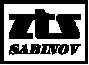 Základné zásady bezpečnosti práce a správania sa v objektoch ZTS Sabinov, a.s..Dodávateľ prác je povinný:vlastniť všetky povolenia, oprávnenia a osvedčenia potrebné pre danú činnosť,zaistiť starostlivosť o bezpečnosť a ochranu zdravia pri práci, ochranu pred požiarmi, havarijnú prevenciu a ochranu pracovného prostredia,zaistiť aby jeho pracovná činnosť v areáli spoločnosti bola organizovaná a vykonávaná tak, aby súčasne boli chránené osoby, ktoré sa v areáli pohybujú,dodržiavať pri svojej práci stanovené technologické a pracovné postupy, ktoré súvisia s jeho vykonávanou pracovnou činnosťou,trvale a správne používať osobné ochranné pracovné prostriedky na základe navrhnutých opatrení na minimalizáciu rizík pri vykonávanej pracovnej činnosti;poskytnúť spoločnosti kartu bezpečnostných údajov danej nebezpečnej chemickej látky alebo prípravku v prípade, ak pri vykonávaní jeho pracovnej činnosti používa nebezpečné chemické látky alebo prípravky,dodržiavať zákaz požívať alkoholické nápoje a iné omamné prostriedky na pracovisku a nenastupovať pod ich vplyvom do práce,dodržiavať zákaz fajčenia na jednotlivých pracoviskách spoločnosti mimo vyhradených fajčiarskych priestorov,rešpektovať bezpečnostné značenie a bezpečnostné signalizačné zariadenia (akustické, optické) na pracovisku ako aj dopravné značenie v areáli prevádzky,ohlásiť bez odkladu vznik každej mimoriadnej udalosti (požiar, výbuch a pod.), ktorá vznikne na pracovisku, kde dodávateľ prác vykonáva svoju pracovnú činnosť a to vedúcemu daného pracoviska a riadiť sa pokynmi vedúcich zamestnancov daného pracoviska,v prípade vzniku pracovného úrazu poskytnúť predlekársku prvú pomoc použitím všetkých dostupných lekárskych prostriedkov a to až do odovzdania postihnutého lekárovi,dbať na to, aby sa únikové cesty, prístupy k núdzovým východom, k priestorom pred elektrickými rozvodmi, k uzáverom vody a plynu, k prostriedkom a zariadeniam zabezpečujúcim ochranu pred požiarmi na pracovisku udržiavali nezaložené, voľné a čisté,niesť plnú zodpovednosť za bezpečný postup vykonávaných pracovných činností a za vlastné dodržiavanie predpisov na zaistenie bezpečnosti a ochrany zdravia pri práci a ochrany pred požiarmi na pracovisku,pri chôdzi sa pohybovať výlučne po vyhradených komunikáciách (chodníkoch) pre chodcov,v prípade vedenia vozidla v areáli ZTS Sabinov, a.s. dodržiavať dopravné značenie.	Svojím podpisom potvrdzujem, že som bol oboznámený so základnými zásadami bezpečnosti práce a správania sa v areáli a objektoch ZTS Sabinov, a.s. a zároveň sa zaväzujem tieto zásady dodržiavať.V Sabinove, ...........................				            	Meno, priezvisko, titul:	........................................			........................................										podpisDátum narodenia:	........................................Príloha zmluvy č. 6ZMENOVÝ LIST - vzorČíslo:   ZL ....... dd.mm.rrrrZmenu navrhuje (meno, priezvisko):       			Dátum:		                                               		Podpis:Objednávateľ vyjadruje súhlas s realizáciou zmeny podľa tohto ZL ..... a zároveň Zhotoviteľ berie na vedomie, že predmetnou zmenou podľa tohto ZL nebude dotknutá kvalita diela ani ostatné zmluvné podmienky v zmysle ZoD a zostane zachovaný charakter a účel diela definovaný v ZoD.Projektant (meno, priezvisko):				...............................Dátum:                                                                              	Podpis:Objednávateľ (meno, priezvisko):				...............................	Dátum:                                                                              	Podpis:Dodávateľ/Zhotoviteľ (meno, priezvisko):  			...............................Dátum:							Podpis:Prílohy:   .............................................Príloha zmluvy č. 7VÝKRES SITUÁCIE – STAVENISKO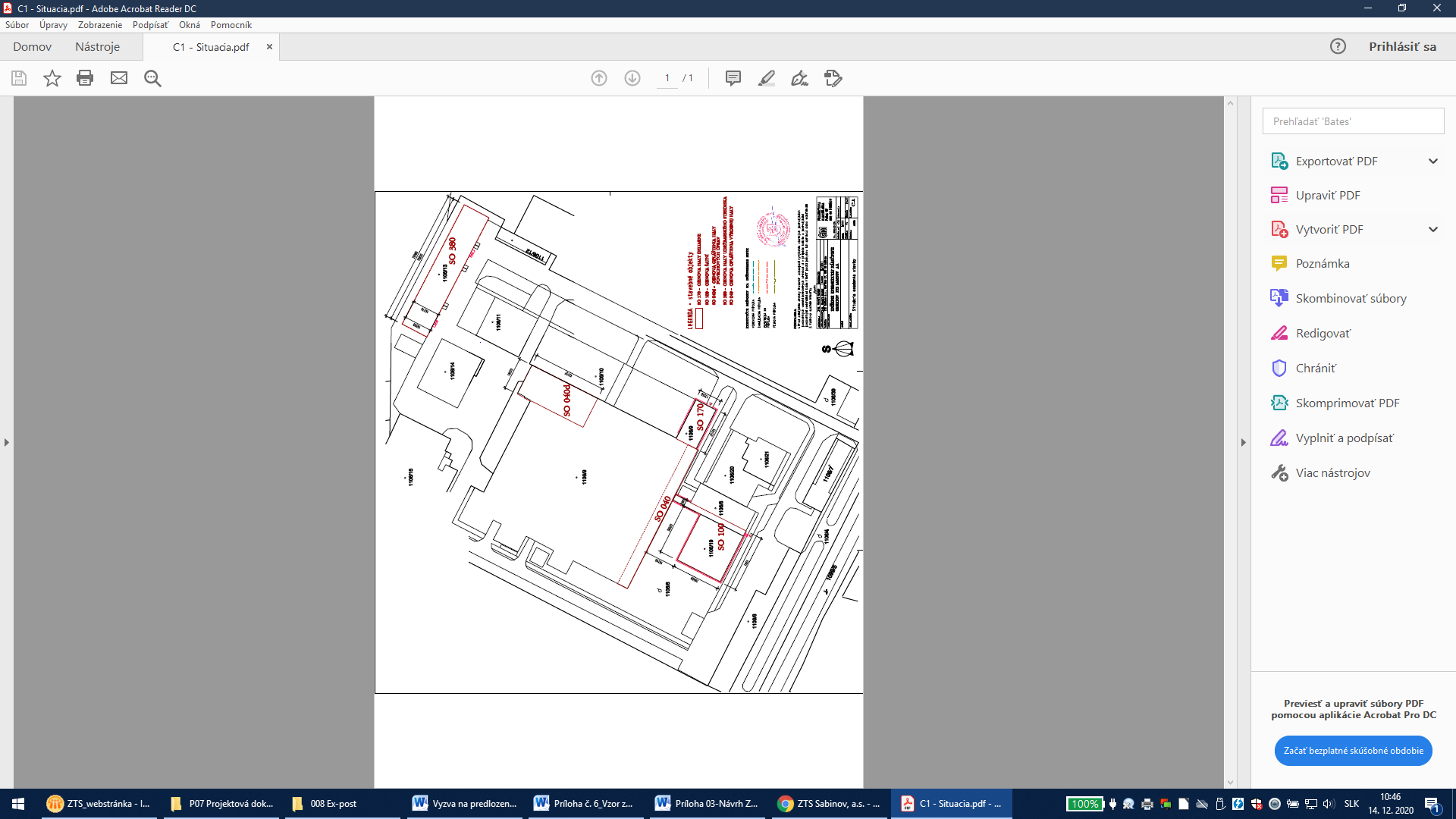 Príloha zmluvy č. 8ZOZNAM SUBDODÁVATEĽOV - vzorPodiel plnenia zo zmluvy Vyhlásenie o subdodávateľoch Vyhlasovateľ požaduje od predkladateľa, aby vo svojej ponuke uviedol:
1. podiel zákazky, ktorý má v úmysle zadať tretím osobám/ subdodávateľom,
2. zoznam všetkých navrhovaných subdodávateľov, 3. uvedenie predmetu subdodávky. Ak predkladateľ nemá v úmysle zadať podiel zákazky tretím osobám, je túto skutočnosť povinný vyslovene uviesť v poznámke tejto prílohy!!!Pozn.: ..................................V .................................. dňa ................. 				.......................................................................................... 					meno, priezvisko a podpis štatutárneho orgánu 					alebo člena štatutárneho orgánu predkladateľa Názov stavby/diela podľa Zmluvy o dielo (ďalej len „ZoD“):Časť diela/Objekt/ Súbor:Objednávateľ:Dodávateľ/Zhotoviteľ:Pôvodné riešenie v zmysle ZoD:Pôvodné riešenie v zmysle ZoD:Návrh nového riešenia:Návrh nového riešenia:Dôvod zmeny:Dôvod zmeny:Požadovaný termín vyjadrenia Objednávateľa k zmenovému listu:   do __Požadovaný termín vyjadrenia Objednávateľa k zmenovému listu:   do __Vplyv zmeny na projektovú dokumentáciu:Výkresovú dokumentáciu ku zmene spracuje:Termín vyhotovenia:Vplyv zmeny na celkovú cenu diela podľa ZoD:Pôvodná cena diela v zmysle ZoD bez DPH:Nová celková cena diela bez DPH po zmene:Cenový rozdiel +/-  po zmene:Vplyv zmeny na konečný termín dokončenia celého diela podľa ZoD:Pôvodný termín dokončenia celého diela v zmysle ZoD:Nový termín dokončenia celého diela po zmene:Vplyv zmeny na termín dokončenia časti diela/objektu/súboru vrátane súvisiacich priamo nadväzujúcich prác podľa schváleného harmonogramu (ďalej len „HMG“):Pôvodný termín dokončenia časti diela/objektu/súboru podľa HMG:Nový termín dokončenia časti diela/objektu/súboru vrátane súvisiacich priamo nadväzujúcich prác podľa ZL po zmene:P.č.podiel zákazky/subdodávkaSubdodávateľPredmet subdodávky1...........................................................................................................................................2...........................................................................................................................................3. atď...........................................................................................................................................